Adaptations Worksheet:   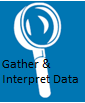 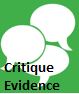 Visit this website about the endangered Pacific Northwest tree octopus http://zapatopi.net/treeoctopus/ Fill in some notes in the grid below: Any other stuff you may want to add:______________________________________________________________________________________________________________________________________________________________________________________________________________________________________________________Geographical locationHabitatAverage sizeUse of tentaclesUsual skin colourReproductive cyclePredatorsOther tree octopus speciesOne way to help save the species